Частное профессиональное образовательное учреждениеФИНАНСОВО-ЭКОНОМИЧЕСКИЙ КОЛЛЕДЖ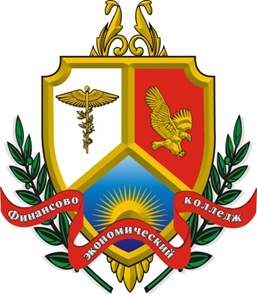 МЕТОДИЧЕСКИЕ РЕКОМЕНДАЦИИпо УЧЕБНОЙ практикеПРОФЕССИОНАЛЬНЫЙ МОДУЛЬПМ. 04 Оценка эффективности работы логистических систем и контроль логистических операцийСпециальность 38.02.03 «Операционная деятельность в логистике»Пермь 2021Составитель: Игонин Сергей Викторович, преподаватель ЧПОУ «ФИНАНСОВО-ЭКОНОМИЧЕСКИЙ КОЛЛЕДЖ»Утверждено на заседании ЦК специальности «Коммерция и операционная деятельность в логистике».Протокол № 5 от 25.01.2021 гМетодические рекомендации ПМ. 04 Оценка эффективности работы логистических систем и контроль логистических операций: методические рекомендации по учебной практике для студентов специальности 38.02.03 «Операционная деятельность в логистике» / сост. Игонин Сергей Викторович – Пермь: ЧПОУ «Финансово-экономический колледж», 2021 .– 20 страниц.Методические рекомендации составлены в соответствии с рабочей программой учебной практики для студентов очной формы обучения специальности 38.02.03 «Операционная деятельность в логистике»©Игонин Сергей Викторович, 2021.© ЧПОУ «ФИНАНСОВО-ЭКОНОМИЧЕСКИЙ КОЛЛЕДЖ», 2021.СОДЕРЖАНИЕПОЯСНИТЕЛЬНАЯ ЗАПИСКАУважаемые студенты!Вы приступаете к прохождению учебной практики (далее – практики), которая является частью основной профессиональной образовательной программы в соответствии с ФГОС по специальности СПО 38.02.03 «Операционная деятельность в логистике», ПМ. 04 Оценка эффективности работы логистических систем и контроль логистических операций.Учебная практика направлена на формирование умений, приобретение первоначального практического опыта и реализуется в рамках профессиональных модулей для последующего освоения обучающимися общих и профессиональных компетенций по избранной специальности.Практическая подготовка при проведении учебной практики организуется путем непосредственного выполнения обучающимися определенных видов работ, связанных с будущей профессиональной деятельностью.Организация практики осуществляется в соответствии с Приказом Министерства науки и высшего образования Российской Федерации и Министерства просвещения Российской Федерации от 05 августа 2020 года № 885/390 «О практической подготовке обучающихся», а также в соответствии с Порядком организации практической подготовки обучающихся от 22.09.2020 № 03/20-21, утвержденным приказом директора ЧПОУ «Финансово-экономический колледж» от 22.09.2020 № ОД-07/2.Профессиональный модуль ПМ.04 «Оценка эффективности работы логистических систем и контроль логистических операций» включает освоение следующих профессиональных компетенций:ПК 4.1. Проводить контроль выполнения и экспедирования заказов.ПК 4.2. Организовывать приём и проверку товаров (гарантия получения заказа, проверка качества, подтверждение получения заказанного количества, оформление на получение и регистрацию сырья); контролировать оплату поставок.ПК 4.3. Подбирать и анализировать основные критерии оценки рентабельности систем складирования, транспортировки.ПК 4.4. Определять критерии оптимальности функционирования подразделения (участка) логистической системы с учетом целей и задач организации в целом.В результате освоения учебной практики по профессиональному модулю ПМ. 04 Оценка эффективности работы логистических систем и контроль логистических операций обучающийся должен иметь практический опыт: - оценки эффективности, координации и контроля логистических операций, процессов, систем; - выявления уязвимых мест и ликвидации отклонений от плановых показателей в работе логистической системы и (или) её отдельных элементов.	В результате освоения учебной практики по профессиональному модулю ПМ. 04 Оценка эффективности работы логистических систем и контроль логистических операций обучающийся должен уметь:- производить расчёты основных показателей эффективности функционирования логистической системы и её отдельных элементов; - разрабатывать и осуществлять контрольные мероприятия на различных стадиях логистического процесса; - анализировать показатели работы логистической системы и участвовать в разработке мероприятий по повышению её эффективности.В результате освоения учебной практики по профессиональному модулю ПМ. 04 Оценка эффективности работы логистических систем и контроль логистических операций обучающийся должен знать:- значение, формы и методы контроля логистических процессов и операций; - методику анализа выполнения стратегического и оперативного логистических планов; критерии и методы оценки рентабельности функционирования логистической системы и её отдельных элементов; - методологию оценки качества товарно-материальных ценностей. В результате учебной практики студент осваивает общие компетенции:Учебная практика проводится после изучения профессионального модуля ПМ. 04 Оценка эффективности работы логистических систем и контроль логистических операцийПродолжительность практики составляет – 36 часов или одна неделя.В ходе прохождения практики студент должен выполнить в полном объеме все представленные задания. В установленный срок, согласно расписанию, сдать отчет (выполненные задания и необходимые документы по практике) руководителю практики от колледжа.ТЕМАТИЧЕСКИЙ ПЛАН ПРАКТИКИСтуденты, не выполнившие без уважительной причины требования программы практики или получившие неудовлетворительную оценку, считаются имеющими академическую задолженность. В случае уважительной причины, студенты повторно направляются на практику, в свободное от учебы время.ОРГАНИЗАЦИЯ И РУКОВОДСТВО УЧЕБНОЙ ПРАКТИКОЙРуководитель практики от колледжа выдает студентам методические рекомендации, проводит инструктаж о порядке прохождения практики, выполнении заданий, проводит консультирование по вопросам содержания и последовательности написания отчета по практике, оказывает помощь в подборе необходимой литературы.При прохождении практики студент обязан:- подчиняться действующим правилам внутреннего распорядка;- изучить и строго соблюдать правила охраны труда и промышленной безопасности, производственной санитарии, действующие на предприятии;- полностью выполнить индивидуальное задание, предусмотренные программой практики;- выполнять задания руководителя практики;- составить отчет по практике с обязательным приложением аттестационного листа;- защитить отчет по практике, в установленные расписанием сроки.Контроль и оценка результатов освоения практикиПромежуточная аттестация по практике: дифференцированный зачет.Контроль и оценка результатов освоения учебной практики осуществляется руководителем практики от Колледжа в процессе наблюдения, а также по итогам выполнения обучающимся заданий.Оценка заданий производится очно, с участием экзаменуемого по 5-ти бальной системе. Оценка работы студента за практику основывается на качестве доклада, правильности оформления и качестве содержания отчёта, ответах на вопросы, деятельности в период практики. Оценка одновременно проставляется в зачётной книжке и зачётной ведомости.Критерии оценки отчета:Студенты, не выполнившие без уважительной причины требования программы практики или получившие неудовлетворительную оценку, считаются имеющими академическую задолженность. В случае уважительной причины, студенты повторно направляются на практику, в свободное от учебы время.ЗАДАНИЕ НА ПРАКТИКУПрофессиональные компетенции:ПК 4.1. Проводить контроль выполнения и экспедирования заказов.ПК 4.2. Организовывать приём и проверку товаров (гарантия получения заказа, проверка качества, подтверждение получения заказанного количества, оформление на получение и регистрацию сырья); контролировать оплату поставок.ПК 4.3. Подбирать и анализировать основные критерии оценки рентабельности систем складирования, транспортировки.ПК 4.4. Определять критерии оптимальности функционирования подразделения (участка) логистической системы с учетом целей и задач организации в целом.АО "Элеконд" является одним из основных производителей и поставщиков алюминиевых, ниобиевых и танталовых конденсаторов на российский рынок и в страны СНГ. Завод располагает современной технологической и производственной базой, современными технологиями, имеет собственные разработки конденсаторов, штат высококвалифицированных специалистов. На предприятии разработаны собственные технологии травления и формовки фольги для конденсаторов, используемые на других конденсаторных заводах России. Современная продукция завода – конденсаторы для техники специального назначения и общепромышленного применения. Разная по своему назначению продукция имеет общее свойство – высокое качество, обусловленное опытом передового предприятия радиоэлектронной промышленности. Главным направлением предприятия является производство и продажа конденсаторов. Задание 1Оценка инвестиционного проекта по методу оценки рисковостиАО «Элеконд» планирует запустить новую технологическую линию по производству конденсаторов К50-15, К50-27 и К50-77. По графику сравнения альтернатив, который необходимо построить на основании таблицы 1, определите наиболее предпочтительный вариант развития предприятия в условиях риска для ЛПР.Предприятие может принять положительное решение о внедрении проекта, если ожидаемый доход за период превысит 1,5 млн.руб.Таблица 1 – Оценка проекта по среднему значению вероятности реализацииЗадание 21. Расчет необходимого количества работников логистической службы организацииА) Рассчитайте потребность в работниках склада готовой продукции в АО «Элеконд», если известны показатели времени и количество операций, совершаемых данными работниками за смену.Таблица 2 – Операции, исполнители и нормы работ по складу.Б) Рассчитайте потребность в работниках логистической системы производственного цеха и службы снабжения в АО «Элеконд» по данным таблицы 3.Таблица 3 – Операции, исполнители и нормы работ в производстве и снабжении.В) Рассчитайте общую потребность в специалистах логистической системы организации, если руководители высшего звена составляют 10% от работников рабочих служб; руководители среднего звена составляют 15% от работников рабочих групп.2. Составление структуры логистической службы организацииСоставьте схему логистической службы АО «Элеконд» исходя из результатов расчета.Задание 31. Оценка эффективности хозяйственной деятельности звеньев интегрированной логистической системы.На основании исходных данных таблиц 4,5 определить «узкое место» в составе интегрированной логистической системы АО «Элеконд».Таблица 4 - Затраты ЛС АО «Элеконд».Таблица 5 - Прибыль ЛС АО «Элеконд».Задание 41. Анализ структуры себестоимости продукцииПо отчетным показателям состава себестоимости продукции АО «Элеконд» провести анализ динамики и структуры затрат организации за 3 года.Таблица 6 – Состав и структура себестоимости продукции организации.Окончание таблицы 6Таблица 7 – Анализ динамики себестоимости продукции организации.Задание 51. Оценка показателей эффективности сбыта продукцииПровести оценку динамики производства и реализации АО «Элеконд» за 3 года по основным видам продукции и общему объему, а также эффективности сбыта по данным таблицы 8.Таблица 8 - Динамика выпуска и реализации конденсаторов серии К50-15, К50-27, К50-77Окончание таблицы 82. Графическое изображение показателей эффективности деятельности организации При помощи столбиковой диаграммы изобразить динамику уровня товарности продукции за 3 года.Задание 61. Оценка эффективности каналов распределения продукцииВ таблице 9 представлены показатели продаж продукции по региональным каналам сбыта. Провести оценку эффективности каналов распределения, рассчитав рентабельность продаж в разрезе каналов сбыта.Таблица 9 – Показатели продаж продукции по каналам распределения.Окончание таблицы 92. Оценка каналов распределения по методу ABC-XYZ анализаПо показателям таблицы 10 провести анализ каналов сбыта (таблица 11) и заполнить матрицу, представленную в таблице12.Таблица 11 - ABC-XYZ-анализ рынков сбыта конденсаторовОкончание таблицы 11Таблица 12 – Матрица совмещенного ABC-XYZ-анализа сбытовой политики ОАО «Элеконд»ТРЕБОВАНИЯ К СОДЕРЖАНИЮ И ОФОРМЛЕНИЮ ОТЧЕТАПосле прохождения учебной практики студент оформляет текстовый отчёт, в котором обобщает результаты практики.В текстовом отчёте должны быть представлен текст самого задания и ответ на него.Структура отчета:титульный лист (приложение 1);содержание; ведение 1 – 2стр.;текстовая часть отчета – от 10 стр.; заключение 1 - 2 стр.;список использованных источников; приложения.В качестве приложения к отчету о практике обучающийся может при необходимости прикладывать графические, аудио-, фото-, видео-, материалы, наглядные образцы изделий, подтверждающие практический опыт, полученный на практике.Текст работы следует печатать, соблюдая следующие требования:поля: левое - 30 мм, правое -15 мм, верхнее и нижнее – 20 мм;шрифт - 14 кегль, Times New Roman;межстрочный интервал – полуторный;отступ красной строки – 1,25;выравнивание основного текста по ширине.К отчету должны быть приложены;- аттестационный лист, содержащий сведения об уровне освоения обучающимся профессиональных и общих компетенций (приложение 2).В отчете указывается место проведения практики - ЧПОУ «Финансово-экономический колледж».Отчётная документация по учебной практике предоставляется руководителю практики от колледжа в бумажном виде.СПИСОК РЕКОМЕНДУЕМЫХ ИСТОЧНИКОВНормативно-правовые актыГражданский кодекс Российской Федерации (ГК РФ);Федеральный закон "О транспортно-экспедиционной деятельности" от 30.06.2003 № 87-ФЗ.Основные источникиИвашкевич, В.Б. Стратегический контроллинг: учебное пособие. -М.: Магистр: ИНФРА-М, 2016. – 230 с.Ивашкевич, В.Б. Интегрированный учет в системе управления предприятием. – М.: Магистр, ИНФРА-М, 2018. – 124 с.Хегай, Ю.А. Управление затратами / Ю.А. Хегай, З.А. Васильева ; Министерство образования и науки Российской Федерации, Сибирский Федеральный университет. – Красноярск : Сибирский федеральный университет, 2015. – 230 с. Контроллинг: учебник/ А.М. Карминский, С.Г.Фалько, А.А.Жевага идр.; под ред. А.М. Карминского, С.Г.Фалько.-3 изд., дораб. -М.: ФОРУМ: Инфра-М, 2013.Моисеева, Н.К. Экономические основы логистики: учебник/ Н.К. Моисеева; под общ. ред. В.И. Сергеева. -М.:  ИНФРА-М, 2014.Мазур, И.И. и др. Управление проектами: учеб. пос. -  5 - е изд., перераб. - М.: Омега - Л, 2009. - 960 с.Маколов, В.И. и др. Инвестиционный менеджмент. Практикум: учеб. пос.  - М.: Кнорус, 2012. - 176 с.Управление проектами: от планирования до оценки эффективности: практ. пос. / под. ред. Ю.Н. Лапыгина. - М.: Омега - Л, 2009. - 252 с.Эффективность логистики // Крылова, М.Д. Логистика в книжном деле: учебное пособие - Москва: МГУП, 2010.- 319 с.Интернет-ресурсыЯшин, А.А. Логистика. Основы планирования и оценки эффективности логистических систем : учебное пособие / А.А. Яшин, М.Л. Ряшко ; Министерство образования и науки Российской Федерации, Уральский федеральный университет им. первого Президента России Б. Н. Ельцина. – Екатеринбург : Издательство Уральского университета, 2014. – 53 с. : схем., табл. – Режим доступа: по подписке. – URL: http://biblioclub.ru/index.php?page=book&id=276018 (дата обращения: 12.01.2021). – Библиогр. в кн. – ISBN 978-5-7996-1222-1. – Текст : электронный.ПРИЛОЖЕНИЯПриложение  1 ОТЧЕТ ПО ПРАКТИКЕПермь 20___Приложение  2Подпись руководителя практики ___________________/______________________                                           ФИО, должностьСОГЛАСОВАНО______________________________(наименование предприятия, места практики)________________  /____________/(должностное  лицо)«__» ___________20__ г.МПКодНаименование общих компетенцийОК 01.Понимать сущность и социальную значимость своей будущей профессии, проявлять к ней устойчивый интерес.ОК 02.Понимать сущность и социальную значимость своей будущей профессии, проявлять к ней устойчивый интерес.ОК 03.Организовывать собственную деятельность, выбирать типовые методы и способы выполнения профессиональных задач, оценивать их эффективность и качество.ОК 04.Принимать решения в стандартных и нестандартных ситуациях и нести за них ответственность.ОК 05.Осуществлять поиск и использование информации, необходимой для эффективного выполнения профессиональных задач, профессионального и личностного развития.ОК 06.Использовать информационно-коммуникационные технологии в профессиональной деятельности.ОК 07.Работать в коллективе и в команде, эффективно общаться с коллегами, руководством, потребителями.ОК 08.Самостоятельно определять задачи профессионального и личностного развития, заниматься самообразованием, осознанно планировать повышение квалификации.ОК 09.Ориентироваться в условиях частой смены технологий в профессиональной деятельности.Наименование ПМ и МДКСодержание учебного материалаОбъем часов1234ПМ 04. Оценка эффективности работы логистических систем и контроль логистических операцийМДК 04.01 Основы контроля и оценки эффективности функционирования логистических систем и оперПК 4.1.; ПК 4.2.; ПК 4.3.; ПК 4.4. ПМ 04. Оценка эффективности работы логистических систем и контроль логистических операцийМДК 04.01 Основы контроля и оценки эффективности функционирования логистических систем и оперОценка инвестиционного проекта по методу средних оценок63ПМ 04. Оценка эффективности работы логистических систем и контроль логистических операцийМДК 04.01 Основы контроля и оценки эффективности функционирования логистических систем и оперРасчет необходимого количества работников логистической службы организации63ПМ 04. Оценка эффективности работы логистических систем и контроль логистических операцийМДК 04.01 Основы контроля и оценки эффективности функционирования логистических систем и оперРасчет показателей функционирования логистической системы организации63ПМ 04. Оценка эффективности работы логистических систем и контроль логистических операцийМДК 04.01 Основы контроля и оценки эффективности функционирования логистических систем и оперАнализ структуры себестоимости продукции63ПМ 04. Оценка эффективности работы логистических систем и контроль логистических операцийМДК 04.01 Основы контроля и оценки эффективности функционирования логистических систем и оперОценка показателей эффективности сбыта продукции63ПМ 04. Оценка эффективности работы логистических систем и контроль логистических операцийМДК 04.01 Основы контроля и оценки эффективности функционирования логистических систем и оперОценка каналов распределения по методу ABC-XYZ анализа63                              Всего:                              Всего:36ОценкаКритерии5 (отлично)Изложение материалов полное, последовательное, грамотное. Отчет написан аккуратно, без исправлений. Индивидуальное задание и задание по практике (задачи) выполнены. Приложения логично связаны с текстовой частью отчета. Отчет сдан в установленный срок. Программа практики выполнена. Отзыв положительный.4 (хорошо)Изложение материалов полное, последовательное в соответствии с требованиями программы. Допускаются единичные грамматические и стилистические ошибки. Оформление аккуратное. Приложения в основном связаны с текстовой частью. Отчет сдан в установленный срок. Программа практики выполнена. Отзыв положительный.3 (удовл.)Изложение материалов неполное. Оформление не аккуратное. Текстовая часть отчета не везде связана с приложениями. Отчет сдан в установленный срок. Программа практики выполнена не в полном объеме. Отзыв положительный.2 (неуд.)Изложение материалов неполное, бессистемное. Существуют ошибки, оформление неаккуратное. Приложения отсутствуют. Отчет сдан в установленный срок. Отзыв отрицательный. Программа практики не выполнена.Наименование товараПроизведено, шт.Отпускная цена, тыс. руб.Вероятность, %Доход, млн. руб.Доход, млн. руб.Наименование товараПроизведено, шт.Отпускная цена, тыс. руб.Вероятность, %От продажОжидаемый К50-15600200018К50-27450180048К50-77400270077ИТОГООперация, вид работИсполнительНорма времени, мин.Единицы измерения количества работыКоличество работы1.Прием продукции из производстваКонтролер 3Количество накладных52.Размещение продукции в места храненияВодитель погрузчика3Объем отгрузки103.Планирование отгрузкиОператор склада1Количество накладных52.Транспортировка паллет из зоны комплектацииВодитель погрузчика3Объем отгрузки103.Загрузка паллеты в ТСГрузчик5Объем отгрузки104.Передача экспедиторуКонтролер5Объем отгрузки105.Учет отгрузки в программеОператор склада1Количество накладных5Операция, вид работИсполнительНорма времени, мин.Единицы измерения количества работыКоличество работы1.Поиск поставщиковДиспетчер снабжения2Количество договоров52.Документооборот поставкиЭкспедитор3Количество договоров53.Контроль поставок и оплатыДиспетчер снабжения1Количество накладных102.Транспортировка сырья в производствоВодитель погрузчика3Объем производства103.Контроль за производствомОператор производства5Объем производства104.Транспортировка продукции на складВодитель погрузчика5Объем производства105.Учет операций в программеОператор производства1Объем производства10Звено ЛССбытовая логистикаТранспортная логистикаПроизводственная логистикаЗакупочная логистикаОбщие затраты ЛСЗатраты, тыс. руб.824112200105201515046111Звено ЛССбытовая логистикаТранспортная логистикаПроизводственная логистикаЗакупочная логистикаОбщая прибыль ЛСПрибыль, тыс. руб.52581125098521450040860Статьи затрат1 г.1 г.2 г.2 г.3 г.3 г.Статьи затраттыс.руб.%тыс.руб.%тыс.руб.%Основные материалы499207,27485106,14450204,6Вспомогательные материалы109504,78102662,08107808,85Энергия на технологические цели2412,652473,412593,41Основная заработная плата производственных рабочих34653,6838444,0440801,78Дополнительная заработная плата производственных рабочих4809,005601,396601,39Отчисления на страховые взносы12075,5815239,0316979,50Затраты на специальную технологическую оснастку5644,447044,206367,16Общепроизводственные затраты34558,9128792,6227066,10Общехозяйственные затраты68897,2770931,5365214,68Производственная себестоимость771763,6756294,4723637,47Внепроизводственные затраты170800,31186796,81219760,00Полная себестоимость942563,89100943091,25100100в том числе переменные790234,01 787639,83791568,25постоянные152329,88155451,42102829,19Статьи затрат1 г.2 г.3 г.Динамика, % Динамика, % Статьи затраттыс.руб.тыс.руб.тыс.руб.2 г. к 1.г.3 г. к 2 г.Основные материалы499207,27485106,14450204,6Вспомогательные материалы109504,78102662,08107808,85Энергия на технологические цели2412,652473,412593,41Основная заработная плата производственных рабочих34653,6838444,0440801,78Дополнительная заработная плата производственных рабочих4809,005601,396601,39Отчисления на страховые взносы12075,5815239,0316979,50Затраты на специальную технологическую оснастку5644,447044,206367,16Общепроизводственные затраты34558,9128792,6227066,10Общехозяйственные затраты68897,2770931,5365214,68Производственная себестоимость771763,6756294,4723637,47Внепроизводственные затраты170800,31186796,81219760,00Полная себестоимость942563,89943091,25в том числе переменные790234,01 787639,83791568,25постоянные152329,88155451,42102829,19Показатель1 г.2 г.3 г.2 г. к 1 г., %3 г. к 2 г., %К50-15К50-15К50-15К50-15К50-15Объем производства, шт.106800110800104300Объем реализации, шт.52067110742105952Уровень товарности, %К50-27К50-27К50-27К50-27К50-27Объем производства, шт.215001560016100Объем реализации, шт.210141480516018Уровень товарности, %К50-77К50-77К50-77К50-77К50-77Объем производства, шт.380037003300Объем реализации, шт.375836143321Уровень товарности, %По всему объемуПо всему объемуПо всему объемуПо всему объемуПо всему объемуОбъем производства, шт.734562743950746395Объем реализации, шт.721749747429736902Уровень товарности, %Регион1 год1 год1 год3 год3 год3 годРегионВыручкаПрибыльРентабе-льностьВыручкаПрибыльРентабель-ностьРеспублика Удмуртия265652,478314,92309716,8929763,79Московская область310968,0611505,82354627,3936881,25Новосибирская область6421,97211,287657,55541,39Ленинградская область103927,374167,49121175,579015,46Ростовская область15014,75530,0216970,79933,39Нижегородская область17547,35628,2019868,241221,90Иркутская область5788,82228,667036,67353,94Владимирская область16281,05840,1018005,591085,74Саратовская область20351,31856,7922455,251342,82Псковская область9135,48298,7310141,08585,14Республика Татарстан83123,813341,5894270,665778,79Краснодарский край12029,89434,2814487,261102,48Свердловская область17456,90830,9520799,561765,88Республика Беларусь6602,87333,445174,02291,30Украина10763,58558,6310348,04618,81Республика Казахстан904,5038,98724,3640,27Республика Молдова1085,4023,55827,8453,73Азербайджан1266,3042,93310,4418,66Кыргызская Республика1085,4034,73206,9611,94Всего904502,7933221,081034804,1691406,69Канал реализацииABC-анализABC-анализXYZ-анализXYZ-анализКанал реализацииДоля выручки канала нарастающим итогомГруппаЗначение коэффициента вариацииГруппаМосковская областьРеспублика УдмуртияЛенинградская областьРеспублика ТатарстанСаратовская областьСвердловская областьНижегородская областьВладимирская областьРостовская областьКраснодарский крайУкраинаПсковская областьНовосибирская областьИркутская областьРеспублика БеларусьРеспублика МолдоваРеспублика КазахстанАзербайджанКыргызская Респу́бликаAX:AY:AZ:BX:BY:BZ:CX:CY:CZ:Частное профессиональное образовательное учреждение  «ФИНАНСОВО-ЭКОНОМИЧЕСКИЙ КОЛЛЕДЖ»Учебная практика(указать вид практики)ПМ. 04 Оценка эффективности работы логистических систем 
и контроль логистических операций(индекс и наименование профессионального модуля)ЧПОУ «ФИНАНСОВО-ЭКОНОМИЧЕСКИЙ КОЛЛЕДЖ»(место прохождения практики: наименование юридического лица)(период прохождения практики)Студента (ки)группы(ф.и.о. полностью в родительном падеже)(номер группы)«____»__________________20__ г.Руководитель (ф.и.о. полностью)«____»__________________20__ г.Оценка(подпись руководителя (без расшифровки)Частное профессиональное образовательное учреждение  «ФИНАНСОВО-ЭКОНОМИЧЕСКИЙ КОЛЛЕДЖ»аттестационный лист по практике_____________________________________________________________________Фамилия, Имя, Отчествостудент ___________ группы  по специальности  «___________________________».прошел(а) учебную практику по профессиональному модулюПМ. 04 Оценка эффективности работы логистических систем 
и контроль логистических операций с «____» ___________ 20___ г. по «___» __________ 20___ г. в организацииЧПОУ «ФИНАНСОВО-ЭКОНОМИЧЕСКИЙ КОЛЛЕДЖ»(наименование организации)аттестационный лист по практике_____________________________________________________________________Фамилия, Имя, Отчествостудент ___________ группы  по специальности  «___________________________».прошел(а) учебную практику по профессиональному модулюПМ. 04 Оценка эффективности работы логистических систем 
и контроль логистических операций с «____» ___________ 20___ г. по «___» __________ 20___ г. в организацииЧПОУ «ФИНАНСОВО-ЭКОНОМИЧЕСКИЙ КОЛЛЕДЖ»(наименование организации)аттестационный лист по практике_____________________________________________________________________Фамилия, Имя, Отчествостудент ___________ группы  по специальности  «___________________________».прошел(а) учебную практику по профессиональному модулюПМ. 04 Оценка эффективности работы логистических систем 
и контроль логистических операций с «____» ___________ 20___ г. по «___» __________ 20___ г. в организацииЧПОУ «ФИНАНСОВО-ЭКОНОМИЧЕСКИЙ КОЛЛЕДЖ»(наименование организации)аттестационный лист по практике_____________________________________________________________________Фамилия, Имя, Отчествостудент ___________ группы  по специальности  «___________________________».прошел(а) учебную практику по профессиональному модулюПМ. 04 Оценка эффективности работы логистических систем 
и контроль логистических операций с «____» ___________ 20___ г. по «___» __________ 20___ г. в организацииЧПОУ «ФИНАНСОВО-ЭКОНОМИЧЕСКИЙ КОЛЛЕДЖ»(наименование организации)аттестационный лист по практике_____________________________________________________________________Фамилия, Имя, Отчествостудент ___________ группы  по специальности  «___________________________».прошел(а) учебную практику по профессиональному модулюПМ. 04 Оценка эффективности работы логистических систем 
и контроль логистических операций с «____» ___________ 20___ г. по «___» __________ 20___ г. в организацииЧПОУ «ФИНАНСОВО-ЭКОНОМИЧЕСКИЙ КОЛЛЕДЖ»(наименование организации)аттестационный лист по практике_____________________________________________________________________Фамилия, Имя, Отчествостудент ___________ группы  по специальности  «___________________________».прошел(а) учебную практику по профессиональному модулюПМ. 04 Оценка эффективности работы логистических систем 
и контроль логистических операций с «____» ___________ 20___ г. по «___» __________ 20___ г. в организацииЧПОУ «ФИНАНСОВО-ЭКОНОМИЧЕСКИЙ КОЛЛЕДЖ»(наименование организации)Оценка профессиональных компетенций по результатам прохождения практики:Оценка профессиональных компетенций по результатам прохождения практики:Оценка профессиональных компетенций по результатам прохождения практики:Оценка профессиональных компетенций по результатам прохождения практики:Оценка профессиональных компетенций по результатам прохождения практики:Оценка профессиональных компетенций по результатам прохождения практики:ПКВиды работ Виды работ Показатели оценки результатаПоказатели оценки результатаОценка*(Нужное обвести)ПК 4.1. Проводить контроль выполнения и экспедирования заказов.Контролировать выполнения и экспедирования заказовКонтролировать выполнения и экспедирования заказовразрабатывать и осуществлять контрольные мероприятия на различных стадиях логистического процесса;разрабатывать и осуществлять контрольные мероприятия на различных стадиях логистического процесса;5 4 3 2ПК 4.2. Организовывать приём и проверку товаров (гарантия получения заказа, проверка качества, подтверждение получения заказанного количества, оформление на получение и регистрацию сырья); контролировать оплату поставок.Осуществлять приём и проверку товаров Осуществлять приём и проверку товаров анализировать показатели работы логистической системы и участвовать в разработке мероприятий по повышению её эффективности.анализировать показатели работы логистической системы и участвовать в разработке мероприятий по повышению её эффективности.5 4 3 2ПК 4.2. Организовывать приём и проверку товаров (гарантия получения заказа, проверка качества, подтверждение получения заказанного количества, оформление на получение и регистрацию сырья); контролировать оплату поставок.Контролировать оплату поставок.Контролировать оплату поставок.разрабатывать и осуществлять контрольные мероприятия на различных стадиях логистического процесса; разрабатывать и осуществлять контрольные мероприятия на различных стадиях логистического процесса; 5 4 3 2ПК 4.3. Подбирать и анализировать основные критерии оценки рентабельности систем складирования, транспортировки.Проводить анализ основных критериев оценки рентабельности систем складирования, транспортировки.Проводить анализ основных критериев оценки рентабельности систем складирования, транспортировки.анализировать показатели работы логистической системы и участвовать в разработке мероприятий по повышению её эффективности.производить расчёты основных показателей эффективности функционирования логистической системы и её отдельных элементов; анализировать показатели работы логистической системы и участвовать в разработке мероприятий по повышению её эффективности.производить расчёты основных показателей эффективности функционирования логистической системы и её отдельных элементов; 5 4 3 2ПК 4.4. Определять критерии оптимальности функционирования подразделения (участка) логистической системы с учетом целей и задач организации в целом.Рассчитывать критерии оптимальности функционирования подразделения логистической системы с учетом целей и задач организации в целом.Рассчитывать критерии оптимальности функционирования подразделения логистической системы с учетом целей и задач организации в целом.анализировать показатели работы логистической системы и участвовать в разработке мероприятий по повышению её эффективности.производить расчёты основных показателей эффективности функционирования логистической системы и её отдельных элементов; анализировать показатели работы логистической системы и участвовать в разработке мероприятий по повышению её эффективности.производить расчёты основных показателей эффективности функционирования логистической системы и её отдельных элементов; 5 4 3 2*Критерии оценки освоения профессиональных компетенций:*Критерии оценки освоения профессиональных компетенций:*Критерии оценки освоения профессиональных компетенций:*Критерии оценки освоения профессиональных компетенций:*Критерии оценки освоения профессиональных компетенций:*Критерии оценки освоения профессиональных компетенций:Оценка общих компетенций по результатам прохождения практики:Оценка общих компетенций по результатам прохождения практики:Оценка общих компетенций по результатам прохождения практики:Оценка общих компетенций по результатам прохождения практики:Оценка общих компетенций по результатам прохождения практики:Оценка общих компетенций по результатам прохождения практики:ОКОКПоказатели оценки результатаПоказатели оценки результатаОценка*(Нужное обвести)Оценка*(Нужное обвести)ОК 1. Понимать сущность и социальную значимость своей будущей профессии, проявлять к ней устойчивый интерес.ОК 1. Понимать сущность и социальную значимость своей будущей профессии, проявлять к ней устойчивый интерес.Способен понимать сущность и социальную значимость своей будущей профессии, проявлять к ней устойчивый интерес. Аргументирует свой выбор в профессиональном самоопределенииСпособен понимать сущность и социальную значимость своей будущей профессии, проявлять к ней устойчивый интерес. Аргументирует свой выбор в профессиональном самоопределении5 4 3 25 4 3 2ОК 2. Организовывать собственную деятельность, выбирать типовые методы и способы выполнения профессиональных задач, оценивать их эффективность и качество.ОК 2. Организовывать собственную деятельность, выбирать типовые методы и способы выполнения профессиональных задач, оценивать их эффективность и качество.Способен самостоятельно организовывать собственную деятельность, выбирать типовые методы и способы выполнения профессиональных задач, оценивать их эффективность и качество.Способен самостоятельно организовывать собственную деятельность, выбирать типовые методы и способы выполнения профессиональных задач, оценивать их эффективность и качество.5 4 3 25 4 3 2ОК 3. Принимать решения в стандартных и нестандартных ситуациях и нести за них ответственность.ОК 3. Принимать решения в стандартных и нестандартных ситуациях и нести за них ответственность.Высокая способность и мотивация решать проблемы, оценивать риски и принимать решения в нестандартных ситуациях.Высокая способность и мотивация решать проблемы, оценивать риски и принимать решения в нестандартных ситуациях.5 4 3 25 4 3 2ОК 4. Осуществлять поиск и использование информации, необходимой для эффективного выполнения профессиональных задач, профессионального и личностного развития.ОК 4. Осуществлять поиск и использование информации, необходимой для эффективного выполнения профессиональных задач, профессионального и личностного развития.Способен самостоятельно осуществлять поиск, анализ и оценку информации, необходимой для постановки и решения профессиональных задач, профессионального и личностного развитияСпособен самостоятельно осуществлять поиск, анализ и оценку информации, необходимой для постановки и решения профессиональных задач, профессионального и личностного развития5 4 3 25 4 3 2ОК 5. Использовать информационно-коммуникационные технологии в профессиональной деятельности.ОК 5. Использовать информационно-коммуникационные технологии в профессиональной деятельности.Высокий уровень анализа информации с использованием информационных технологий Высокий уровень анализа информации с использованием информационных технологий 5 4 3 25 4 3 2ОК 6. Работать в коллективе и в команде, эффективно общаться с коллегами, руководством, потребителями.ОК 6. Работать в коллективе и в команде, эффективно общаться с коллегами, руководством, потребителями.Высокая способность к работе в команде, признанию чужого мнения и аргументации своей позицииВысокая способность к работе в команде, признанию чужого мнения и аргументации своей позиции5 4 3 25 4 3 2ОК 7. Брать на себя ответственность за работу членов команды (подчиненных), результат выполнения заданий.ОК 7. Брать на себя ответственность за работу членов команды (подчиненных), результат выполнения заданий.Высокая способность брать на себя ответственность за работу членов команды (подчиненных), результат выполнения заданий.Высокая способность брать на себя ответственность за работу членов команды (подчиненных), результат выполнения заданий.5 4 3 25 4 3 2ОК 8. Самостоятельно определять задачи профессионального и личностного развития, заниматься самообразованием, осознанно планировать повышение квалификации.ОК 8. Самостоятельно определять задачи профессионального и личностного развития, заниматься самообразованием, осознанно планировать повышение квалификации.Высокая способность самостоятельно определять задачи профессионального и личностного развития, заниматься самообразованием, осознанно планировать повышение квалификации.Высокая способность самостоятельно определять задачи профессионального и личностного развития, заниматься самообразованием, осознанно планировать повышение квалификации.5 4 3 25 4 3 2ОК 9. Ориентироваться в условиях частой смены технологий в профессиональной деятельности.ОК 9. Ориентироваться в условиях частой смены технологий в профессиональной деятельности.Высокий уровень готовности к смене технологий в профессиональной деятельностиВысокий уровень готовности к смене технологий в профессиональной деятельности5 4 3 25 4 3 2Дополнительные личностные качества:Дополнительные личностные качества:Рекомендуемая оценка по практике (на основании оценённых профессиональных и общих компетенций):Рекомендуемая оценка по практике (на основании оценённых профессиональных и общих компетенций):